Publicado en Barcelona el 26/03/2024 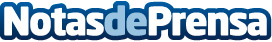 La Herramienta Balear col·labora amb la consultoria CEDEC per millorar la seva gestió i afermar el seu creixementLa Herramienta Balear és una empresa familiar situada a Palma (illes Balears) l'activitat principal de la qual se centra en la comercialització d'eines, petita maquinària elèctrica i equips de protecció individual i caragols per a professionals de diferents sectors industrials en tota l'illaDatos de contacto:Pere TerésGabinet de premsa CEDEC930330101Nota de prensa publicada en: https://www.notasdeprensa.es/la-herramienta-balear-col-labora-amb-la Categorias: Cataluña Baleares http://www.notasdeprensa.es